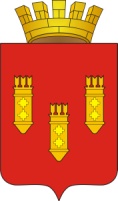 Решение                                                         	Собрания депутатов     города Алатыря	     седьмого созываот « 11» апреля 2022 г. №23/23-7Об утверждении плана работыСобрания депутатов городаАлатыря на 2022 год       В соответствии со ст. 18 Регламента Собрания депутатов города Алатыря Чувашской Республики, Собрание депутатов города Алатыря седьмого  созываРЕШИЛО:1.Утвердить план основных мероприятий Собрания депутатов города      Алатыря на 2022 год.2.Контроль за исполнением данного решения оставляю за собой.Глава города Алатыря - председатель Собрания депутатов                                         города Алатыря седьмого созыва                                            В.Н. Косолапенков                              Утвержденрешением Собрания депутатов                                                                                                     города Алатыря седьмого  созыва                                                                        « 11» апреля2022 г. № 23/23-7 Планосновных мероприятий Собрания депутатов города Алатыря на 2022 год Основные задачи и направления деятельности:-  принятие нормативно-правовых актов по вопросам местного значения;- правовое, организационное, информационное и финансово-хозяйственное обеспечение деятельности Собрания депутатов города;- подготовка заседаний Собрания депутатов, заседаний его постоянных комиссий, публичных слушаний, «круглых столов», «День депутата» и иных мероприятий;- участие в подготовке проектов решений, разрабатываемых постоянными комиссиями Собрания депутатов в порядке осуществления права законодательной инициативы и иных нормативно-правовых актов;- реализация решений Собрания депутатов города Алатыря и поручений главы города Алатыря - председателя Собрания депутатов города Алатыря;- опубликование документов Собрания депутатов города;- организация встреч с избирателями, информирование о деятельности Собрания депутатов, постоянных комиссий, депутатских групп через средства массовой информации.2. Заседания Собрания депутатов города Алатыря:2. Заседания Собрания депутатов города Алатыря:2. Заседания Собрания депутатов города Алатыря:2. Заседания Собрания депутатов города Алатыря:2. Заседания Собрания депутатов города Алатыря:2. Заседания Собрания депутатов города Алатыря:2. Заседания Собрания депутатов города Алатыря:1. 1.    Об утверждении прогнозного плана приватизации муниципального имущества города Алатыря Чувашской Республики на 2021 год и основные направления приватизации муниципального имущества на 2022-2023 годы2.  Об утверждении прогнозного плана приватизации муниципального имущества города Алатыря Чувашской Республики на 2022 год и основные направления приватизации муниципального имущества на 2023-2024 годы   3. О заслушивании руководителей управляющих кампаний  о выполнении работ по содержанию придомовой территории многоквартирных домов в зимний период  1.    Об утверждении прогнозного плана приватизации муниципального имущества города Алатыря Чувашской Республики на 2021 год и основные направления приватизации муниципального имущества на 2022-2023 годы2.  Об утверждении прогнозного плана приватизации муниципального имущества города Алатыря Чувашской Республики на 2022 год и основные направления приватизации муниципального имущества на 2023-2024 годы   3. О заслушивании руководителей управляющих кампаний  о выполнении работ по содержанию придомовой территории многоквартирных домов в зимний период  1.    Об утверждении прогнозного плана приватизации муниципального имущества города Алатыря Чувашской Республики на 2021 год и основные направления приватизации муниципального имущества на 2022-2023 годы2.  Об утверждении прогнозного плана приватизации муниципального имущества города Алатыря Чувашской Республики на 2022 год и основные направления приватизации муниципального имущества на 2023-2024 годы   3. О заслушивании руководителей управляющих кампаний  о выполнении работ по содержанию придомовой территории многоквартирных домов в зимний период Пилина В.О.Пилина В.О.Январь2.1. Отчет о работе МО МВД РФ «Алатырский» за 2021 год 2.Отчет главы администрации города Алатыря об итогах социально-экономического развития города Алатыря Чувашской Республики за 2021 г. и задачах на 2022 г.1. Отчет о работе МО МВД РФ «Алатырский» за 2021 год 2.Отчет главы администрации города Алатыря об итогах социально-экономического развития города Алатыря Чувашской Республики за 2021 г. и задачах на 2022 г.1. Отчет о работе МО МВД РФ «Алатырский» за 2021 год 2.Отчет главы администрации города Алатыря об итогах социально-экономического развития города Алатыря Чувашской Республики за 2021 г. и задачах на 2022 г.Фомин А.В.Трифонов Д.В. Фомин А.В.Трифонов Д.В. Февраль3.1. Об исполнении бюджета города Алатыря за 2021 год2. Отчет о выполнении Прогнозного плана приватизации  муниципального имущества города Алатыря Чувашской Республики на 2021 год3.О проведении публичных слушаний по проекту решения Собрания депутатов «Об исполнении бюджета города Алатыря за 2021 год».4. О санитарной очистке города и вывозе мусора.1. Об исполнении бюджета города Алатыря за 2021 год2. Отчет о выполнении Прогнозного плана приватизации  муниципального имущества города Алатыря Чувашской Республики на 2021 год3.О проведении публичных слушаний по проекту решения Собрания депутатов «Об исполнении бюджета города Алатыря за 2021 год».4. О санитарной очистке города и вывозе мусора.1. Об исполнении бюджета города Алатыря за 2021 год2. Отчет о выполнении Прогнозного плана приватизации  муниципального имущества города Алатыря Чувашской Республики на 2021 год3.О проведении публичных слушаний по проекту решения Собрания депутатов «Об исполнении бюджета города Алатыря за 2021 год».4. О санитарной очистке города и вывозе мусора.Килеева С.В.Косолапенков В.Н.Пилина В.О.Килеева С.В.Косолапенков В.Н.   Колов К.И.Герасимов А.В.Килеева С.В.Косолапенков В.Н.Пилина В.О.Килеева С.В.Косолапенков В.Н.   Колов К.И.Герасимов А.В.Апрель4.1.О проведении публичных слушаний «О внесении изменений в Устав города Алатыря»2.О внесении изменений в Устав города Алатыря  Чувашской Республики.1.О проведении публичных слушаний «О внесении изменений в Устав города Алатыря»2.О внесении изменений в Устав города Алатыря  Чувашской Республики.1.О проведении публичных слушаний «О внесении изменений в Устав города Алатыря»2.О внесении изменений в Устав города Алатыря  Чувашской Республики.Трифонова И.Н.Степанов В.И.Трифонова И.Н.Степанов В.И.Трифонова И.Н.Степанов В.И.Трифонова И.Н.Степанов В.И.Май5.1.О присвоении звания  «Почетный гражданин города Алатыря Чувашской Республики»1.О присвоении звания  «Почетный гражданин города Алатыря Чувашской Республики»1.О присвоении звания  «Почетный гражданин города Алатыря Чувашской Республики»Васягина Е.Е.Васягина Е.Е.Июнь6.1. О внесении изменений в Прогнозный  план  приватизации муниципального имущества на 2022 год.2. О работе административной комиссии1. О внесении изменений в Прогнозный  план  приватизации муниципального имущества на 2022 год.2. О работе административной комиссии1. О внесении изменений в Прогнозный  план  приватизации муниципального имущества на 2022 год.2. О работе административной комиссииПилина В.О.Тющин Ю.Н.Герасимов А.В.Трифонова И.Н.  Пилина В.О.Тющин Ю.Н.Герасимов А.В.Трифонова И.Н.  Июль7.1. О подготовке города к отопительному сезону2. О ходе выполнения текущего и капитального ремонта жилого фонда города Алатыря1. О подготовке города к отопительному сезону2. О ходе выполнения текущего и капитального ремонта жилого фонда города Алатыря1. О подготовке города к отопительному сезону2. О ходе выполнения текущего и капитального ремонта жилого фонда города АлатыряГерасимов А.В. Колов К.И.Герасимов А.В. Колов К.И.август8.1. О проведении публичных слушаний по проекту решения «Об утверждении бюджета города Алатыря на 2023 год и на плановый период 2024- 2025 годов».2. Об утверждении Прогнозного плана приватизации муниципального имущества на 2023 год и на плановый период 2024- 2025 годов».1. О проведении публичных слушаний по проекту решения «Об утверждении бюджета города Алатыря на 2023 год и на плановый период 2024- 2025 годов».2. Об утверждении Прогнозного плана приватизации муниципального имущества на 2023 год и на плановый период 2024- 2025 годов».1. О проведении публичных слушаний по проекту решения «Об утверждении бюджета города Алатыря на 2023 год и на плановый период 2024- 2025 годов».2. Об утверждении Прогнозного плана приватизации муниципального имущества на 2023 год и на плановый период 2024- 2025 годов». Председатели постоянных комиссийКилеева С.В.Косолапенков В.Н.Пилина В.О.. Председатели постоянных комиссийКилеева С.В.Косолапенков В.Н.Пилина В.О..ноябрь9.1. О бюджете города Алатыря на  2023 год 2. О внесении изменений в решение Собрания депутатов «О бюджете городе Алатыря на 2022 год и на плановый период 2023- 2024 годов».1. О бюджете города Алатыря на  2023 год 2. О внесении изменений в решение Собрания депутатов «О бюджете городе Алатыря на 2022 год и на плановый период 2023- 2024 годов».1. О бюджете города Алатыря на  2023 год 2. О внесении изменений в решение Собрания депутатов «О бюджете городе Алатыря на 2022 год и на плановый период 2023- 2024 годов».Килеева С.В.Косолапенков В.Н.Килеева С.В.Косолапенков В.Н.декабрь3.Заседания постоянных комиссий Собрания депутатов города Алатыря:3.Заседания постоянных комиссий Собрания депутатов города Алатыря:3.Заседания постоянных комиссий Собрания депутатов города Алатыря:3.Заседания постоянных комиссий Собрания депутатов города Алатыря:3.Заседания постоянных комиссий Собрания депутатов города Алатыря:3.Заседания постоянных комиссий Собрания депутатов города Алатыря:3.Заседания постоянных комиссий Собрания депутатов города Алатыря:1.1.Все вопросы, вносимые в повестку дня очередного заседания Собрания депутатов, рассматриваются в постоянных комиссиях перед проведением заседания Собрания депутатов.Председатели комиссийПредседатели комиссийПредседатели комиссийЕжемесячно в течение года2.2.1. Работа   постоянных комиссий согласно плану.2. Работа комиссий с письмами и обращениями избирателейПредседатели комиссийПредседатели комиссийПредседатели комиссийПостоянно3.3.Отчет председателей депутатских комиссий о проделанной работе.Председатели комиссийПредседатели комиссийПредседатели комиссий1 раз в квартал4. Выездные «Дни депутата»4. Выездные «Дни депутата»4. Выездные «Дни депутата»4. Выездные «Дни депутата»4. Выездные «Дни депутата»4. Выездные «Дни депутата»4. Выездные «Дни депутата»1.1.Выездное заседание депутатских комиссий в МУП «АПОК и ТС»Герасимов А.В.Герасимов А.В.Герасимов А.В.февраль2.2.Выездное заседание депутатских комиссий в МУП «Водоканал»Герасимов А.В.Герасимов А.В.Герасимов А.В.Апрель3.3.Выездное заседание депутатских комиссий в МУП «Чистый город»Герасимов А.В.Герасимов А.В.Герасимов А.В.Май4.4.Контроль за состоянием улично-дорожной сети.Тющиин Ю.Н.Тющиин Ю.Н.Тющиин Ю.Н.Апрель,Июль5.5.Выездное заседание депутатских комиссий в МУП «Алатырьторгсервис»Герасимов А.В.Герасимов А.В.Герасимов А.В.Июнь6.6.Выездное заседание депутатских комиссий в МУП «АГЭС»Герасимов А.В.Герасимов А.В.Герасимов А.В.Июль7.7.Выездные заседания депутатских комиссий в лагеря общеобразовательных организаций и ДОЛ «Янтарный»  по вопросу организации летнего отдыха детей.Клементьева М.В.Клементьева М.В.Клементьева М.В.1 половина мая8.8.Встречи с ветеранами спорта и общественностью на базе АОУДО "ФСК"Карпов А.В.Карпов А.В.Карпов А.В.Май9.9.Контроль за ходом выполнения инвестиционных программ по строительству дорог и благоустройства дворовых территорий.Тющин Ю.Н.Тющин Ю.Н.Тющин Ю.Н.Июль-Август5.Учеба депутатского корпуса5.Учеба депутатского корпуса5.Учеба депутатского корпуса5.Учеба депутатского корпуса5.Учеба депутатского корпуса5.Учеба депутатского корпуса5.Учеба депутатского корпуса1.1.Обзор  законодательства РФ за I квартал 2022  г.Степанов В.И.Степанов В.И.Степанов В.И.Апрель2.2.1. Обзор  законодательства РФ за I полугодие 2022 г.2. Обзор законов принятых Госсоветом ЧР в первом квартале 2022 годаСтепанов В.И.Степанов В.И.Степанов В.И.Июль3.3.Обзор законов принятых Госсоветом ЧР в первом полугодие 2022 годаСтепанов В.И.Степанов В.И.Степанов В.И.Сентябрь4.4.Обзор законов РФ и ЧР за 9 месяцев 2022 года.Степанов В.И.Степанов В.И.Степанов В.И.Ноябрь6. Организация встреч депутатов с избирателями6. Организация встреч депутатов с избирателями6. Организация встреч депутатов с избирателями6. Организация встреч депутатов с избирателями6. Организация встреч депутатов с избирателями6. Организация встреч депутатов с избирателями6. Организация встреч депутатов с избирателями1.1.Посещение ветеранов Великой Отечественной войны, тружеников тыла.Косолапенков В.Н.председатели комиссийКосолапенков В.Н.председатели комиссийМайМай2.2.Прием граждан депутатами ДепутатыДепутатыСогласно графикаСогласно графика3.3.Работа депутатов с письмами и обращениями гражданДепутатыДепутатыПостоянноПостоянно4.4.Проведение совместных  с населением избирательного округа экологических субботников.Косолапенков В.Н. председатели комиссийКосолапенков В.Н. председатели комиссийПостоянноПостоянно5.5.Участие в мероприятиях, посвященных общегосударственным датам и профессиональным праздникам.Косолапенков В.Н. председатели комиссийКосолапенков В.Н. председатели комиссийПостоянноПостоянно6.6.Участие депутатов в работе «круглых столов» и научно-практических конференциях.Косолапенков В.Н. председатели комиссийКосолапенков В.Н. председатели комиссийВ течение годаВ течение года7.7.Чествование на дому граждан почтенного возраста: 90 лет и старше.Косолапенков В.Н. председатели комиссийКосолапенков В.Н. председатели комиссийВ течение годаВ течение года8.8.Встречи с Почетными гражданами города АлатыряКосолапенков В.Н. председатели комиссийКосолапенков В.Н. председатели комиссийВ течение годаВ течение года9.9.Совместное посещение депутатами и Советами ТОС ветеранов Великой Отечественной Войны и тружеников тыла.Косолапенков В.Н.Советы ТОСКосолапенков В.Н.Советы ТОСВ течение годаВ течение года1010Участие депутатов в работе конференций, проводимых территориально-общественными самоуправлениями города Алатыря:ТОС «Железнодорожник»  ТОС «Северо-восточный» ТОС «Стрелка» ТОС «Западный» ТОС «Северо-западный»       Депутаты, председатели ТОСДепутаты, председатели ТОСво II кварталево II квартале7.Юбилейные даты7.Юбилейные даты7.Юбилейные даты7.Юбилейные даты7.Юбилейные даты7.Юбилейные даты7.Юбилейные даты1.1.Поздравления с юбилейными датами депутатов Собрания  депутатов города Алатыря:                1.Уткина Евгения Константиновича2. Тющин Юрий Николаевича3. Колотова Дмитрия Владимировича4. Косолапенкова Владимира НиколаевичаКосолапенков В.Н.председателикомиссийКосолапенков В.Н.председателикомиссий02.06.198207.08.196216.12.197702.09.197702.06.198207.08.196216.12.197702.09.19772.2.Поздравления с юбилеем Почетных граждангорода Алатыря:1. Чепаксину Антонину Михайловну2. Власову Галину Александровну3. Матюшина Геннадия Алексеевича (Москва)4. Кулагина Геннадия Петровича (Рязань)5. Косачева Константина Иосифовича (Москва)6. Головченко Николая Петровича22.02.194701.11.193706.11.194217.11.193717.09.196223.09. 195722.02.194701.11.193706.11.194217.11.193717.09.196223.09. 1957Поздравление с юбилеем председателей ТОС:1. Илюшину Людмилу Александровну2. Алипову Надежду Анатольевну23.11.195214.11.196723.11.195214.11.1967